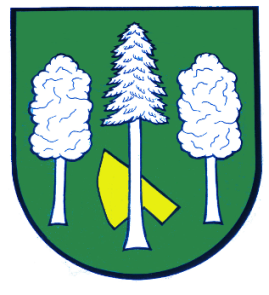 Hlášení ze dne 16. 01. 20231) Drůbežárna Prace bude v úterý 17. 01 2023 ve 12:15 hodin u obecního úřadu prodávat: kuřice a kohouty různých barev za 230 Kč, krmivo pro drůbež a králíky, vitamínové doplňky. Dále pak bude vykupovat králičí kožky - cena 15 Kč/ks.2) MUDr. Peter Keller v pátek 20. 01. 2023 neordinuje. Zástup provede MUDr. Petr Kafka ve Velké Bystřici v čase 8:00 - 11:30 hodin.